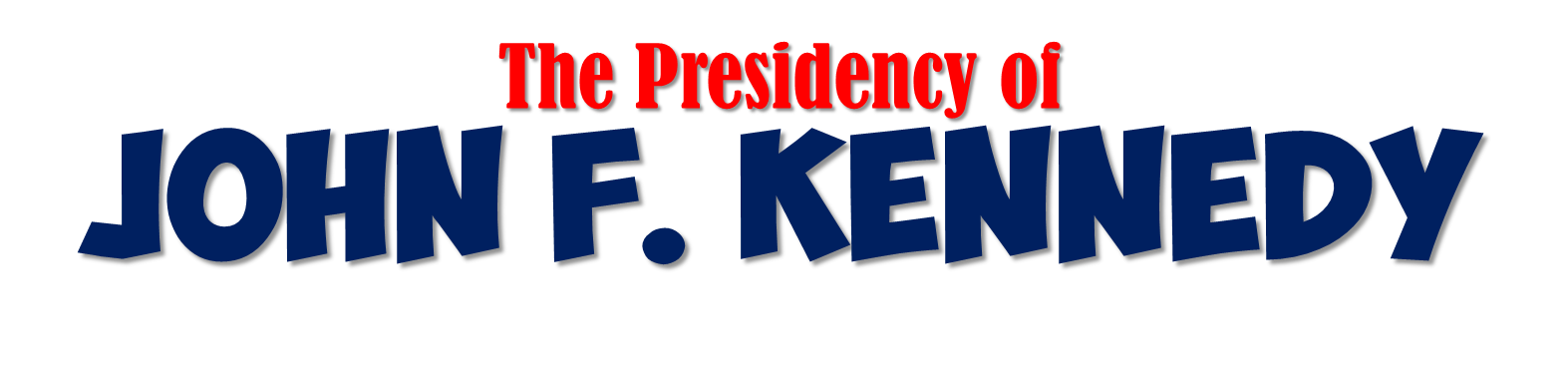 Kennedy the CandidateFrom wealthy & powerful ___________________ family___________________ war hero Author of Pulitzer-winning book _________________________________Elected to the U___________________ in 1953 as a ___________________Richard M. Nixon___________________ to President EisenhowerFrom ___________________Lost support due to poor performance in the __________________________The Kennedy Agenda____________________________Domestic and Foreign Policy agenda of change and challenge to communismForeign policy of _________________________________to issuesThe Bay of Pigs InvasionThe _________ had been training ____________________ since Eisenhower’s termJFK okayed their mission to _________ Cuba and start an uprising against _________The invasion was a complete _________ and __________________ for the USThe Berlin CrisisThousands were fleeing _______________ for the _________Soviet leader _________________ demanded that the US & its allies leave the cityKennedy refused and Khrushchev responded by building the __________ to keep citizens inThe Cuban Missile CrisisIn October 1962, the US discovers the Soviets are building ________________ in CubaKennedy orders a ________________ of Cuba and orders the missiles to be removedA ___________________________ seemed very possibleAfter an intense week, ________________ offers Kennedy a ________________US removes missiles from ________________ & agrees not to ________________ CubaSoviets remove the ________________The Peace CorpsDesigned to help fight ________________ around the worldSent young ____________________________ to perform humanitarian serviceStill ________________ today and one of JFK’s most important ________________The Space ProgramCommitted the US to _______________________________Pushed the ________________ for cooperative missions but they refusedCivil RightsSupported __________________ & _____________________Proposed civil rights legislation that eventually became the ______________________Women’s RightsCreated Presidential Commission on the _______________________ which vowed 
federal action against gender _________________________Signed the ________________________ in 1963Tragedy in DallasNovember 22, 1963 Kennedy visits _____________________Rifle shots ring out as their car approaches the _________________________________________________ was shot in the head and died soon after at the hospital____________________________ is arrested for the assassination – however he was killed 2 days later on live TV by nightclub owner _______________________The Kennedy LegacyPresident ___________________ fought to pass the Civil Rights Act of 1964 as “Kennedy’s greatest legacy”His brother _________________________ was on his way to the presidency when he was assassinated in 1968